              	 Training Dates for 2024 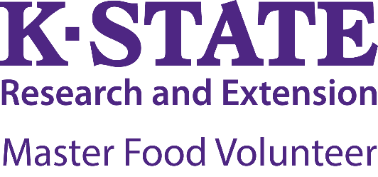 Aug 6, 13, 20, 27     Sept. 3, 10, 17, 24Oct. 1, 15Classes will be held from 5:30 pm– 8:30 pmTraining: Participants must attend scheduled in-person classes held in Olathe Kansas. Participants may miss up to two classes for pre-approved absences. Approximately two (2) hours of independent learning and activities will be required outside of in-person training. Participants must have access to a computer and the internet for the independent learning activities. Mission: Wyandotte County K-State Research and Extension Master Food Volunteer program conducts various activities in the community to provide research-based information on food preparation, preservation, nutrition, and food safety along with other health related topics for Wyandotte County residents of all ages. Purpose: The organization is designed to expand the effectiveness and efficiency of the program services provided by the local Nutrition, Food Safety, and Health Extension Agent. The organization embodies the education objectives of the Wyandotte County Extension Council, cooperating with Kansas State University and the United States Department of Agriculture. Applications are due by 5:00 pm Wednesday, July 17, 2023Please call (913) 299-9300 or email lwuellne@ksu.edu with questions and inquiries.K-STATE RESEARCH & EXTENSION MASTER FOOD VOLUNTEER APPLICATIONFEE: $125 that includes cost of materials, apron, name tag, food, and other expenses for this training.  Fees are due with application but held until the start of class. INSTRUCTIONS: Please print legibly. To apply you must by 18 years old, live in Wyandotte County, and have a minimum of high school diploma or equivalent. Once your application has been received it will undergo our review process. Name (print) __________________________________________________   Date ______________________ Address _____________________________________ City _____________________ Zip Code _____________Home Phone ___________________Cell Phone __________________ Preferred Primary Phone: □ Cell  □ HomeEmail __________________________________________________________[Note: EMFV communication occurs by email, please check regularly]Emergency Contact Name & Phone: _____________________________________________________________Why do you want to become an Extension Master Food Volunteer (EMFV)?____________________________________________________________________________________________________________________________________________________________________________________________________________________________________________________________________________________________________________________________________________________________________________________________________________________________________________________________________________________________________________________________________________________________How did you learn about the Extension Master Food Volunteer Program?____________________________________________________________________________________________________________________________________________________________________________________Please list any training, courses, or other experiences you have had with food, food safety, nutrition, and/or health. ______________________________________________________________________________________________________________________________________________________________________________________________________________________________________________________________________________________________________________________________________________________________________________________________________________________________________________________________________________________________________________________________________________________________________________________________________________________________________________________What are your hobbies, talents, area of interest, professional skills, etc. and describe how you may incorporate those into being an EMFV? __________________________________________________________________________________________________________________________________________________________________________________________________________________________________________________________________________________________________________________________________________________________________________________________________________________________________________________________________What experiences do you have volunteering or working with the community including schools, churches, youth, senior citizens, diverse ethnic groups, low income, intellectual or physical disabilities, etc.?____________________________________________________________________________________________________________________________________________________________________________________________________________________________________________________________________________________________________________________________________________________________________________________________________________________________________________________________________________________________________________________________________________________________Do you belong to any food and/or nutrition group affiliations or have any related certifications?______________________________________________________________________________________________________________________________________________________________________________________________________________________________________________________________________________Is there anything else you would like to share about yourself? ________________________________________________________________________________________________________________________________________________________________________________________________________________________________________________________________________________________________________________________________________________________________________Volunteer opportunities may occur during the morning, afternoon, or evenings Monday through Saturday throughout the year. Please describe your time availability throughout the year and any known conflicts that will occur during the scheduled training.  __________________________________________________________________________________________________________________________________________________________________________________________________________________________________________________________________________________________________________________________________________________________________________________________________________________________________________________________________In general, times I am available for volunteer service include (mark all that apply): □ Weekdays during the morning  □ Weekdays during the afternoon □ Weekdays during the evening□ Saturdays during the morning   □ Saturdays during the afternoonMemorandum of Agreement and Volunteer Code of EthicsI wish to become an Extension Master Food Volunteer (EMFV) in Wyandotte County and will attend the EMFV training program to be held by K-State Research and Extension. I am able and willing to travel to all trainings.I attest that I am a resident of Wyandotte County, at least 18 years of age or older, and I have obtained a minimum of a high school diploma or equivalent.I understand that I will volunteer at least 40 hours of my time to providing or assisting with educational programs and community outreach within one year of completing the training.I understand that I will become an Active EMFV member when I complete the required training and volunteer hours. To continue as an Active EMFV, I will complete 20 volunteer hours and 8 Advanced Training hours annually.I understand that I may not participate in the EMFV program for a personal gain or for commercial/professional purposes and that I will not endorse products or companies. I understand that if I work with youth and to be covered under K-State Research and Extension liability insurance, I will complete a Volunteer Information Profile and agree to a reference/background check.I understand that I will work under the supervision of the county extension agent and will provide      educational programming and community outreach that supports the research-based mission of K-State Research and Extension and the EMFV program.  I commit to work as a team player for the good of the EMFV program and will work cooperatively with other volunteers, community members, and extension staff and treat them with respect. I agree to comply with the code of ethic, policies, rules, and regulations of the EMFV program and local Extension Unit.In signing this application, I agree to all the terms as outlined in the Memorandum of Agreement and Volunteer Code of Ethics and wish to become a Kansas State University Extension Master Volunteer with the Wyandotte County Extension Office. Signature ________________________________________________________ Date _______________Publicity Release (Check one of the boxes below)	I authorize K-State Research and Extension or their assignees to record, video, and photograph my image and/or voice for use in research, educational, and promotional programs. I also recognize that these audio, video, and image recordings are the property of K-State Research and Extension. 	No, I do not authorize use of my individual image or voice.Mail Completed Application and Check to:	Wyandotte County K-State Research and Extension Attention: Lori Wuellner1216 N 79th St. Kansas City, KS 66112Email to: lwuellne@ksu.eduK-State Research and Extension is an equal opportunity provider and employer. K-State Research and Extension is committed to making its services, activities, and programs accessible to all participants.  If you have special requirements due to a physical, vision or hearing disability, please contact the Wyandotte County Extension Office at (913) 299-9300